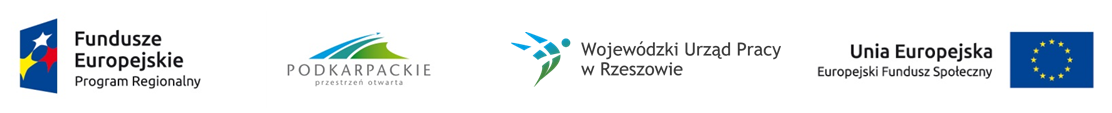 OGŁOSZENIE O NABORZE NA SZKOLENIE 
„Program Revit”Powiat Jasielski ogłasza nabór na szkolenie, które realizowane będzie w ramach projektu pn. „Poprawa  jakości kształcenia zawodowego w szkołach ponadgimnazjalnych 
na terenie Powiatu Jasielskiego” Działania 9.4 Poprawa jakości kształcenia zawodowego Regionalnego Programu Operacyjnego Województwa Podkarpackiego na lata 2014-2020.Nazwa szkolenia: „Program Revit”; Liczba uczestników: 1 osoba;Liczba godzin: 36;Termin naboru: od 24.02.2017 r. do 03.03.2017 r.;Przewidywany termin realizacji: marzec/kwiecień 2017 r;Uczestnicy kursu: wyłącznie nauczycielki/nauczyciele Zespołu Szkół Budowlanych w Jaśle w zawodach technik budownictwa i technik architektury krajobrazu;Dokumenty rekrutacyjne oraz regulamin rekrutacji i uczestnictwa w projekcie można pobrać ze strony internetowej Zespołu Szkół Budowlanych w Jaśle www.zsb.jaslo.pl oraz w szkolnym biurze projektu w Zespole Szkół Budowlanych w Jaśle (pokój nr 1.4);Dokumenty rekrutacyjne należy złożyć osobiście w szkolnym biurze projektu 
w Zespole Szkół Budowlanych w Jaśle (pokój nr 1.4) w terminie naboru, 
tj. od 24.02.2017 r. do 03.03.2017 r.